Evaluering ved hjælp af de tre domæneteorierFormål: Evaluering ved hjælp af de tre domæneteorierIndhold:De tre domæneperspektiver skal ikke forstås som hinandens modsætninger, men som hinandens forudsætning. Vi åbner os op i refleksionens domæne og vurderer i det personlige domæne for efterfølgende at handle i produktionsdomænet. Man kan ikke løse en udfordring, et givent problem, der opstår i ét domæne ved at forblive i det samme domæne. Ved at bevæge sig fra et domæne til et andet domæne åbnes der op for nye synspunkter og nye perspektiver i relation til den enkelte problematik og hermed nye måder at gøre tingene på. Hvis der opstår en udfordring med en given projektaktivitet i produktionens domæne, kan vi meget nemt komme til at køre fast. Hvis vi skifter til det personlige domæne eller refleksionsdomænet vil der med stor sandsynlighed opstå nye forståelser eller enigheder, som kan være med til at løsne op for den fastkørte situation i produktionsdomænet.Beskrivelsen af domæneteorierne som evalueringsteknik er beskrevet i bogens kapitel 9, afsnit 2.Proces: Arbejd sammen to-og-to eller i grupperForetag en evaluering ved hjælp af de tre domæneteorierGennemførelse af en evaluering ved hjælp af de tre domæneteorier kan ske ved at følge forløbet i figuren på side 3 i dette dokument. Figur 9.1 i bogen Projektledelse.Bevæg dig/Jer rundt mellem de tre domæner og mærk efter hvad det vil sige at foretage en evaluering set ud fra hver af de tre domæners perspektivI hvilket domæne befinder du dig oftest?Prøv at relatere hvert domæne til et konkret projektKom op med en problemstilling, hvor de tre domænerne hver især har deres fordel som evalueringsformDe tre domæneteorierDe tre domæneteorierDe tre domæneteorierDe tre domæneteorierProduktionensdomæneDet personlige domæneRefleksionensdomæneRegler, aftaler og procedurerDen forhandlede sandhed”Objektivt” universMit universVores universErfaring, værdier og følelserUdforskningMange perspektiverNye virkelighederSamkonstruktionMultiversProjektaktivitet ASpørgsmål baseret på produktions-domænets præmisserHvem gør hvad?Hvornår gør vi det?Hvad koster det?Spørgsmål baseret på det personlige domænes præmisserHvad betyder det for mig?Spørgsmål baseret på refleksiondomænets præmisserKunne dette tænkes anderledes?Stille spørgsmål til hidtidige antagelserFx Hvilke egenskaber tillægger vi leverancen? Kunne det se anderledes ud fra andre perspektiver? Projektaktivitet BProjektaktivitet CProjektaktivitet DProjektaktivitet E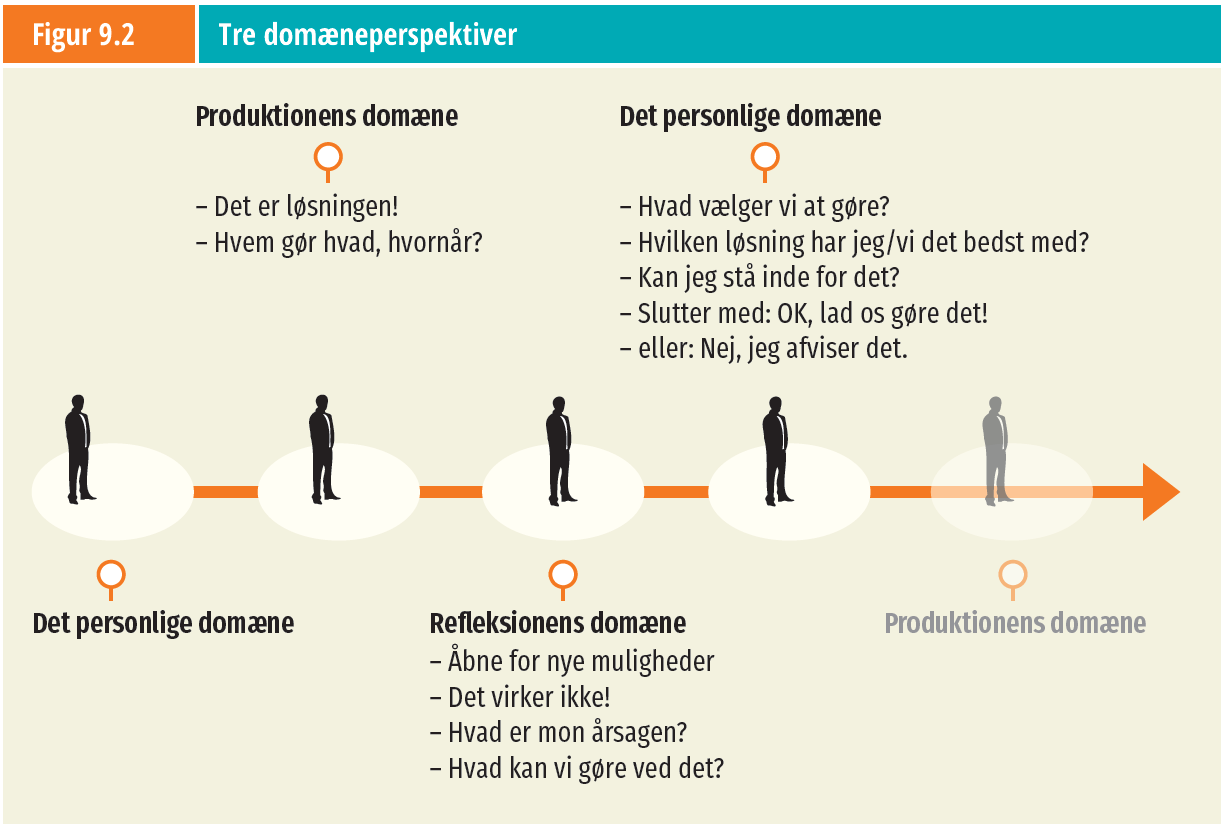 Evalueringsskema til evaluering af projektaktiviteterneEvalueringsskema til evaluering af projektaktiviteterneEvalueringsskema til evaluering af projektaktiviteterneEvalueringsskema til evaluering af projektaktiviteterneEvalueringsskema til evaluering af projektaktiviteterneIndholdKvalitetTids-faktorBemærkningProjektaktivitet AProjektaktivitet BProjektaktivitet CProjektaktivitet DProjektaktivitet E